ARTICULO 10 LAIP NUMERAL  7MES DE OCTUBRE2021MODIFICACIONES Y TRANSFERENCIAS PRESUPUESTARIAS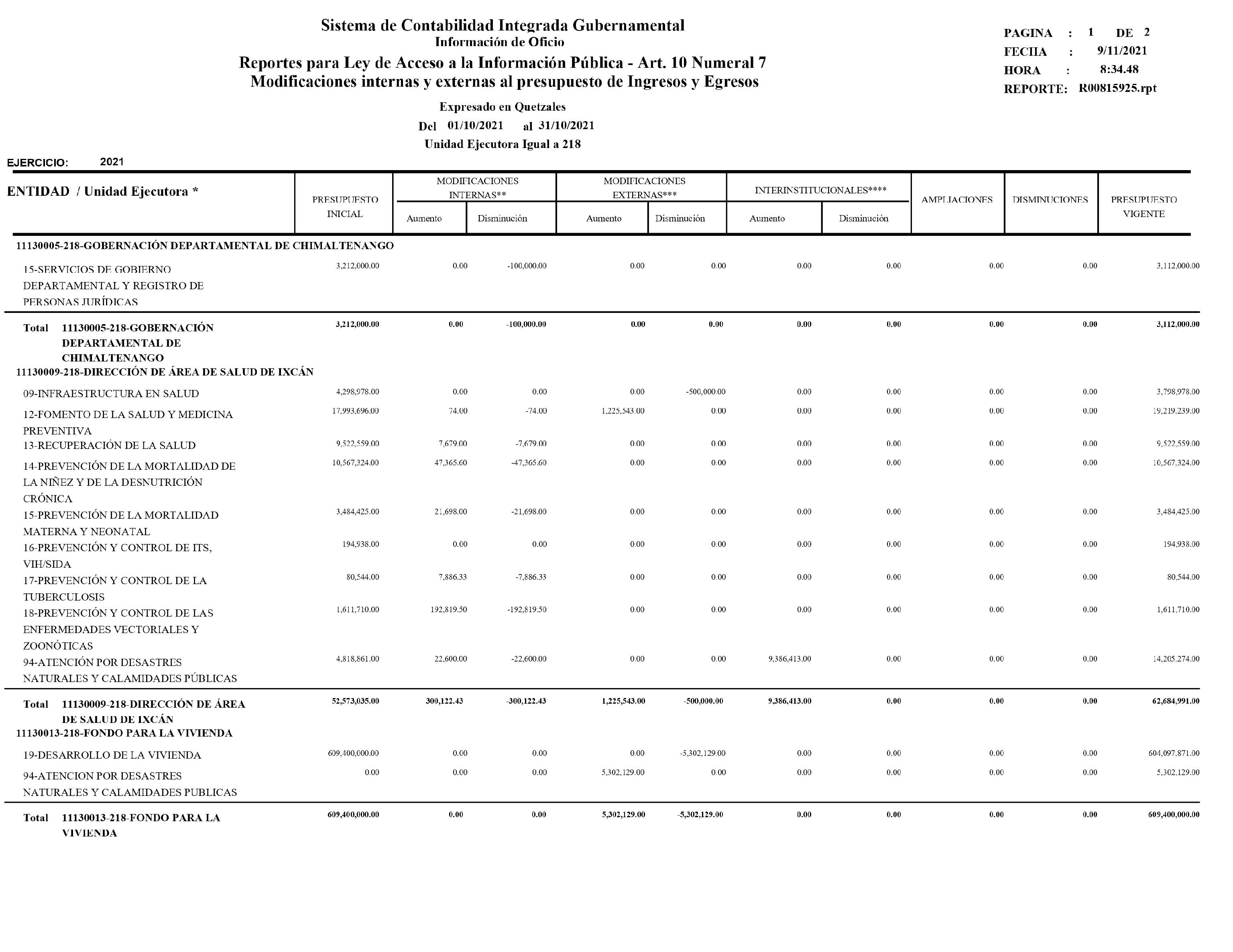 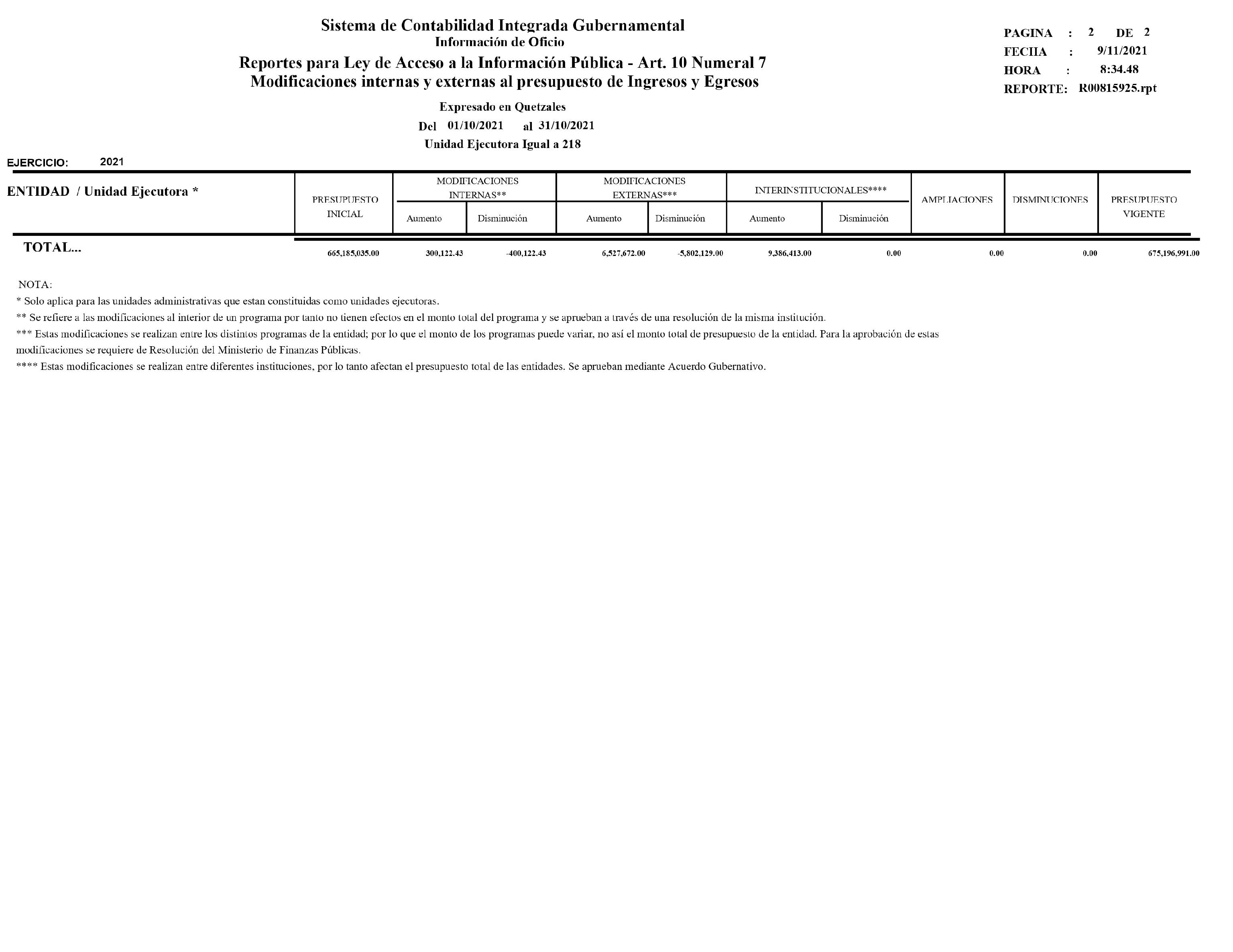 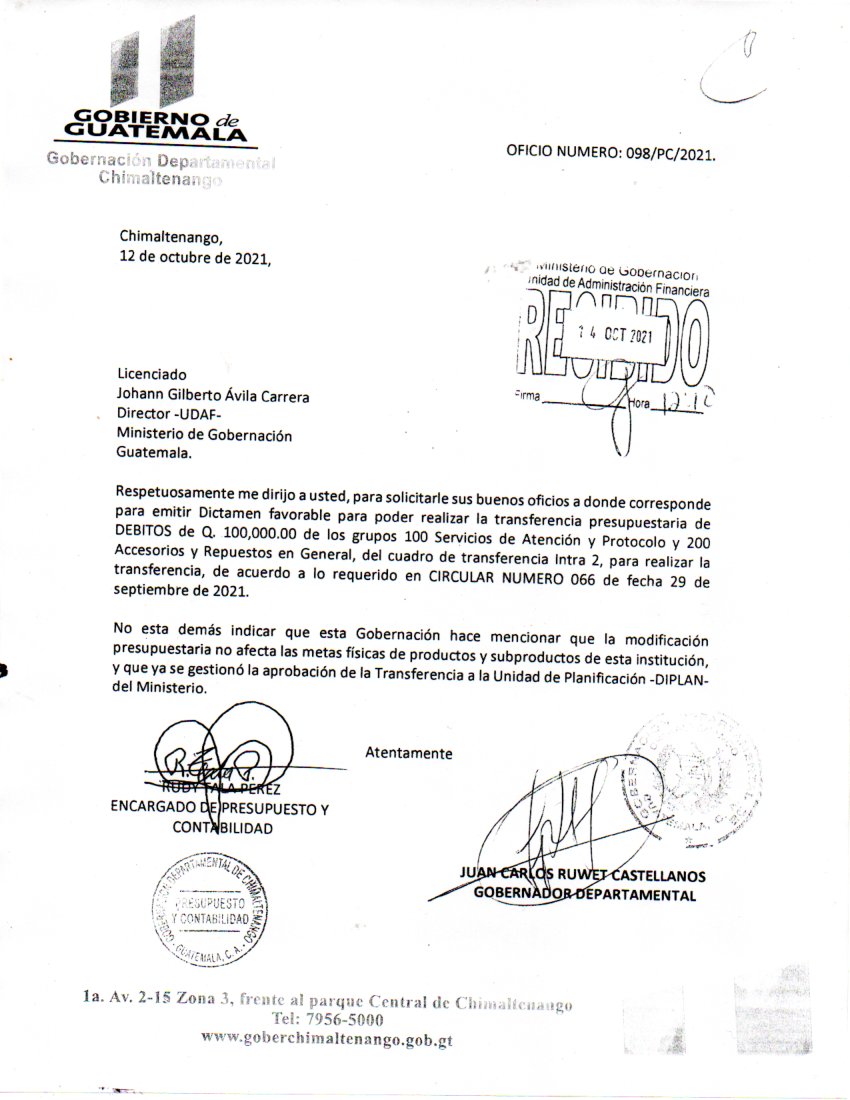 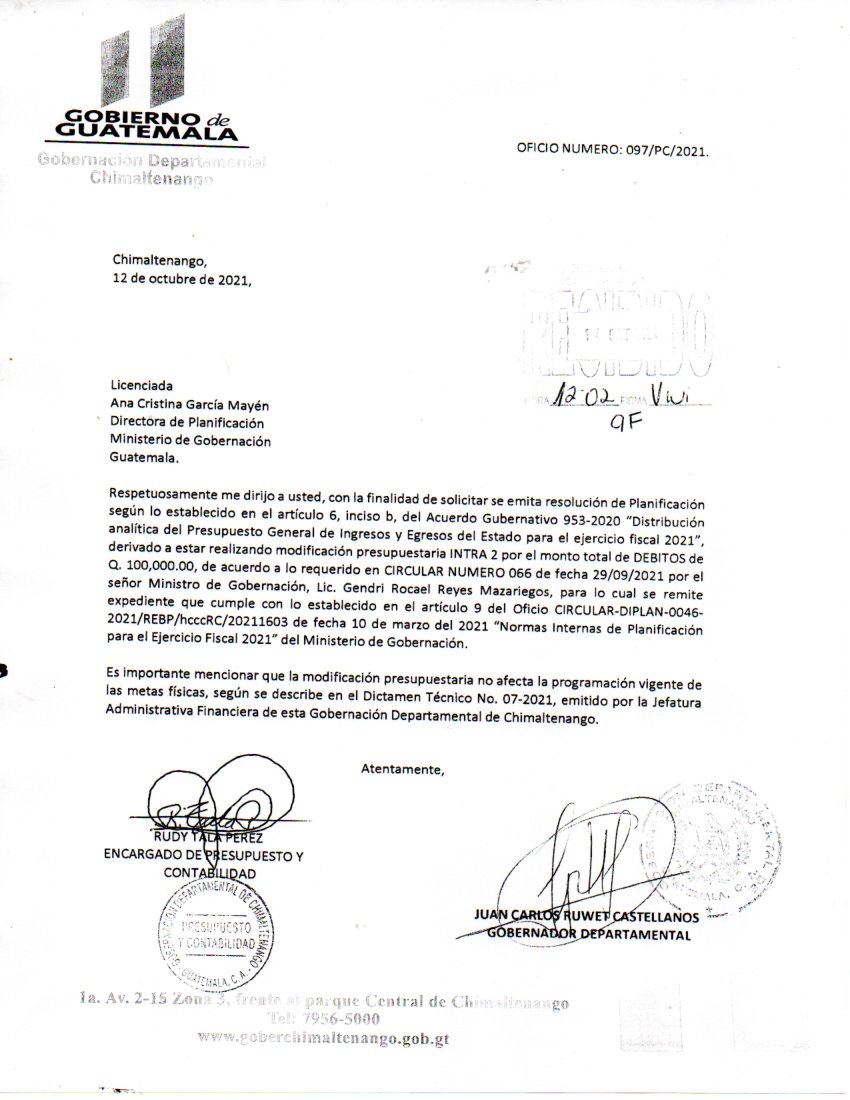 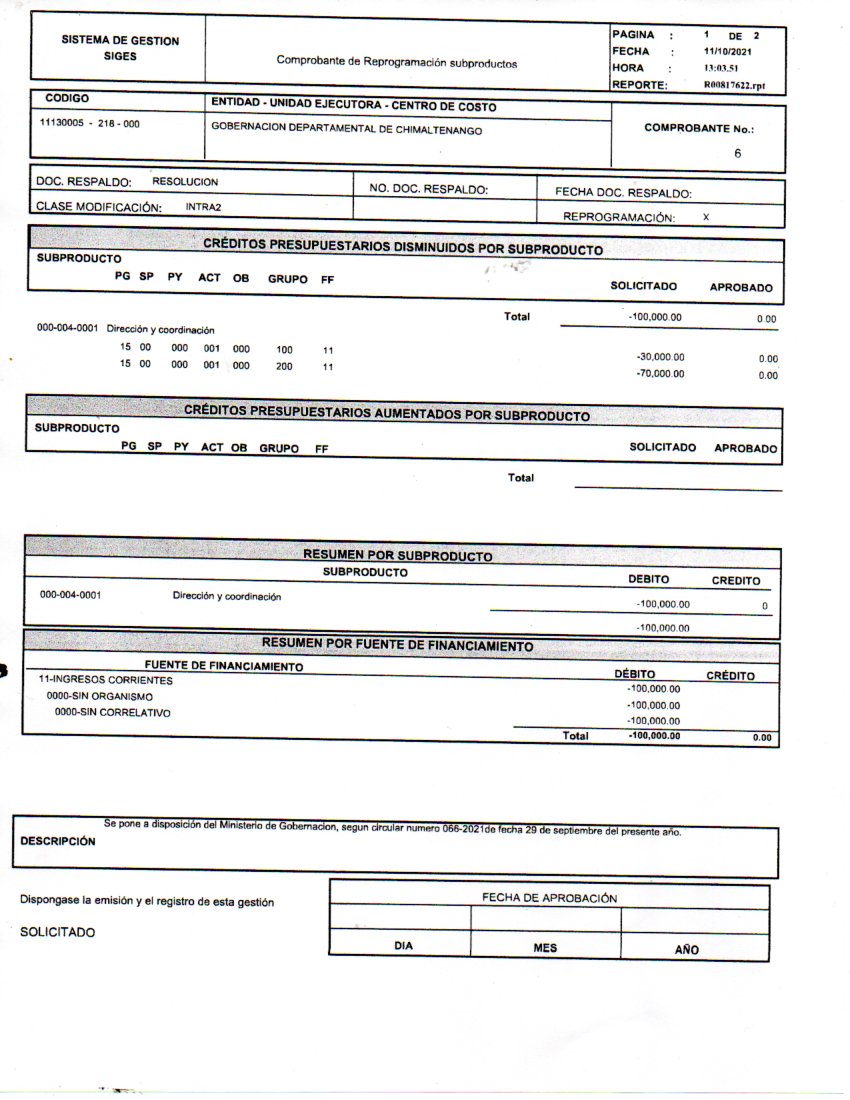 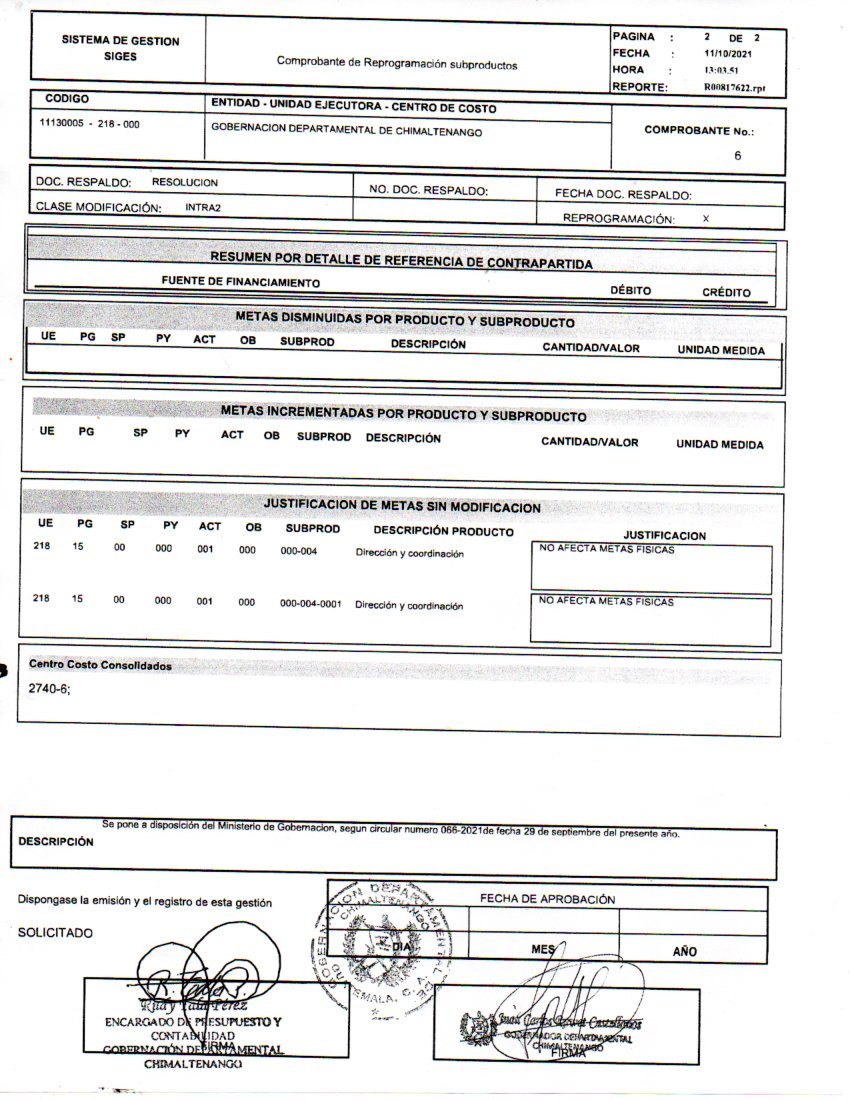 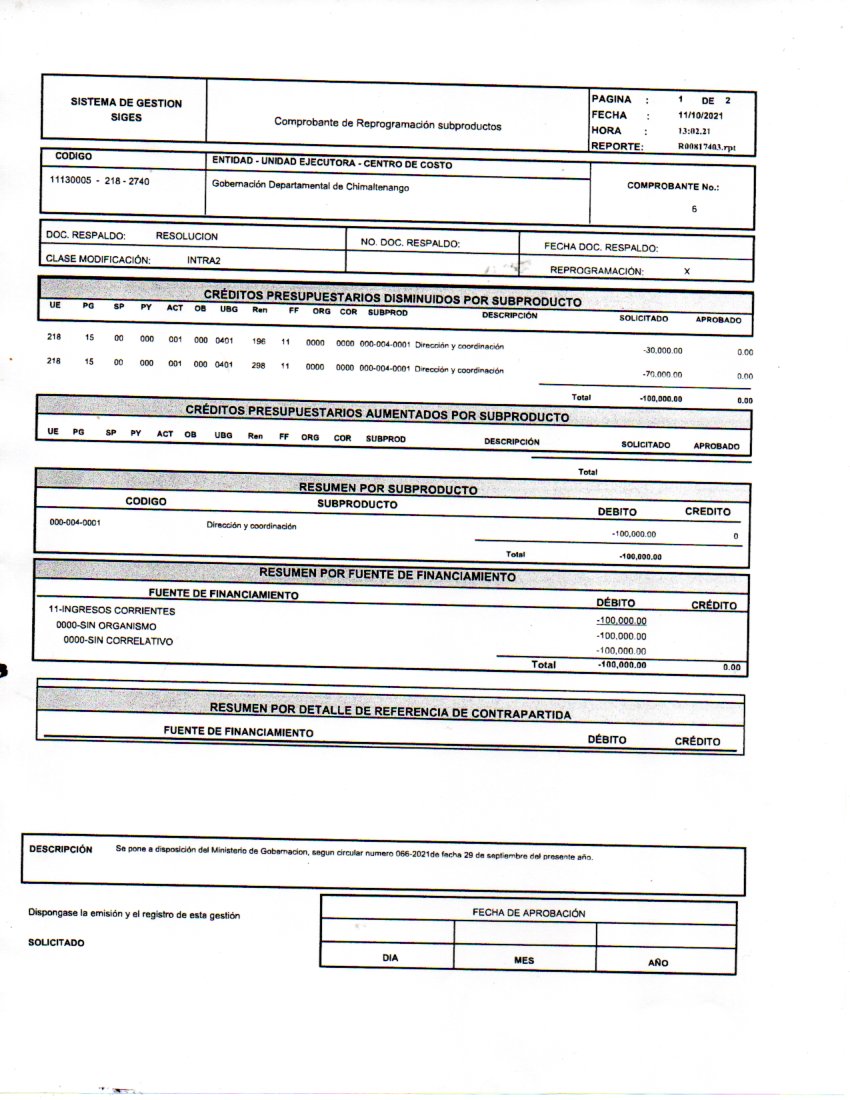 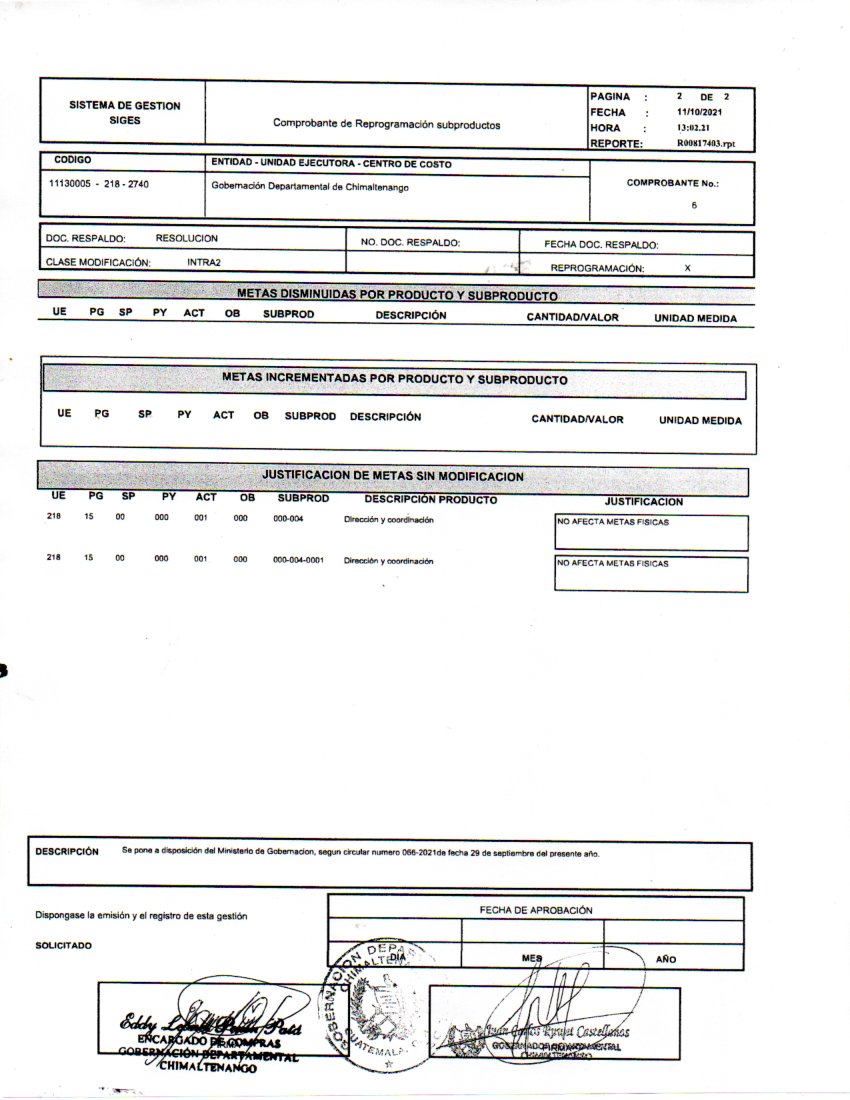 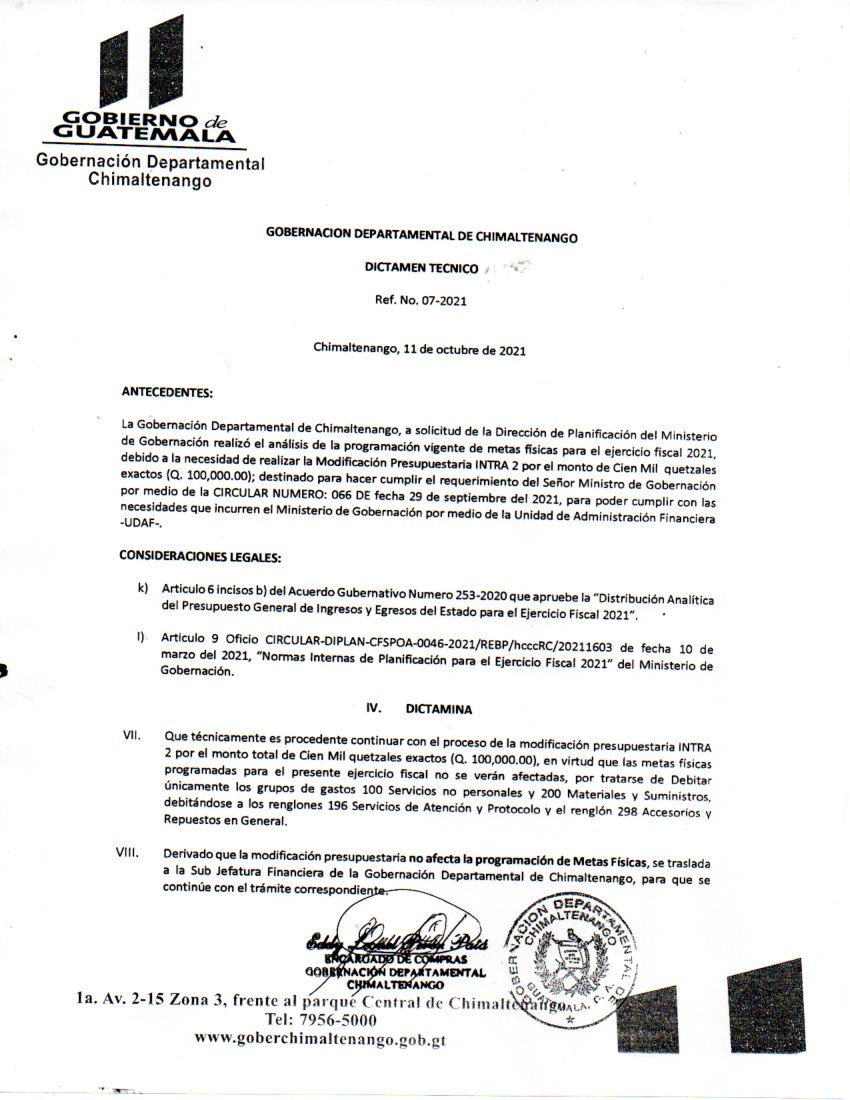 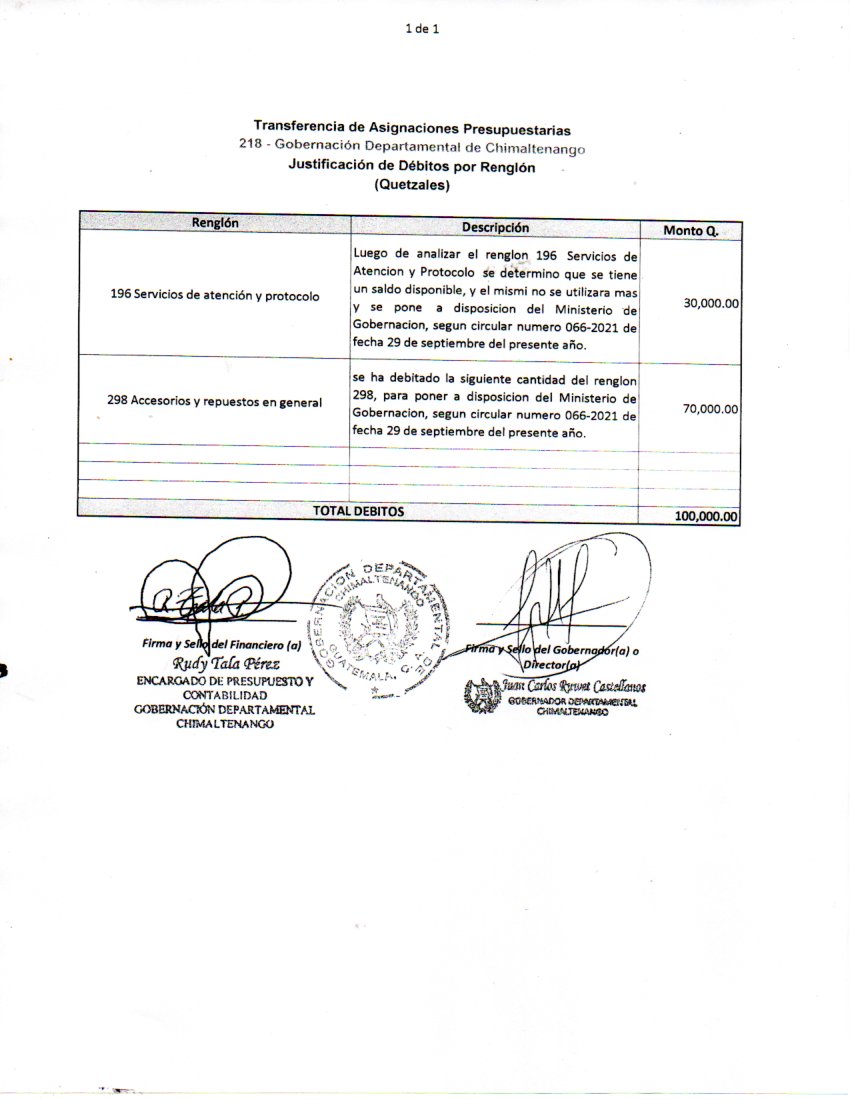 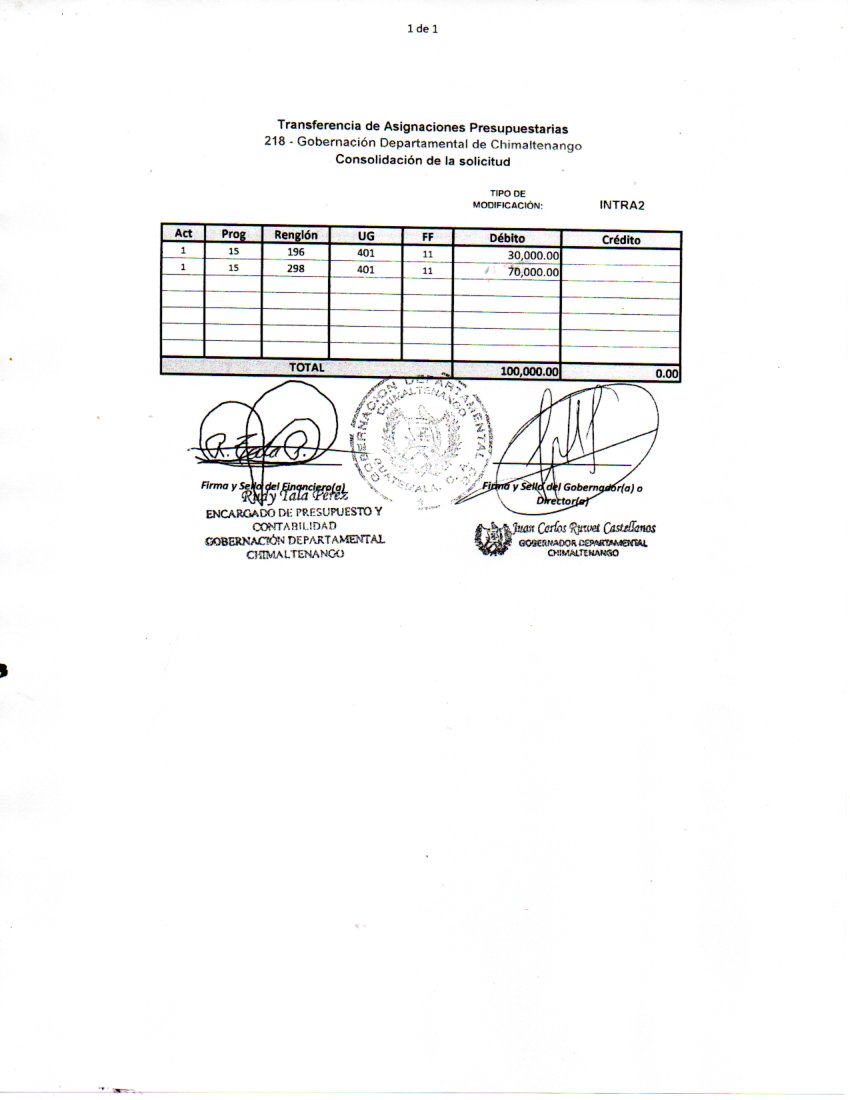 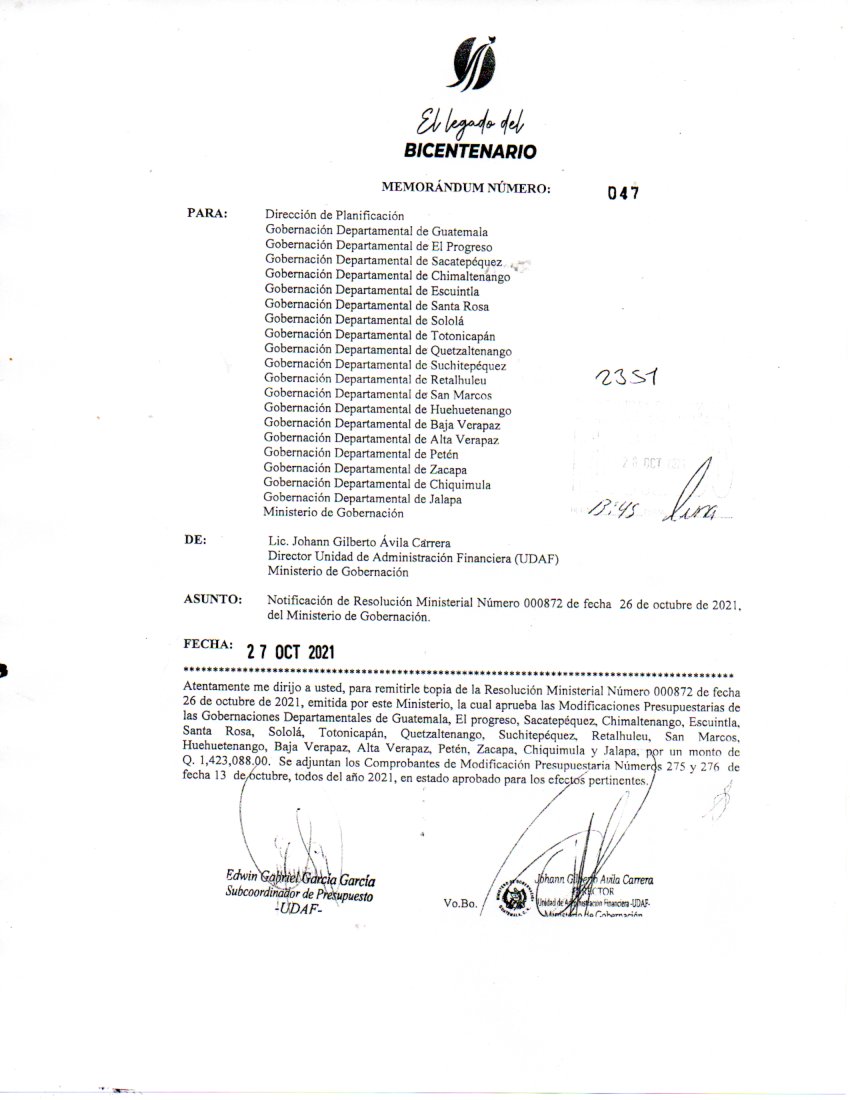 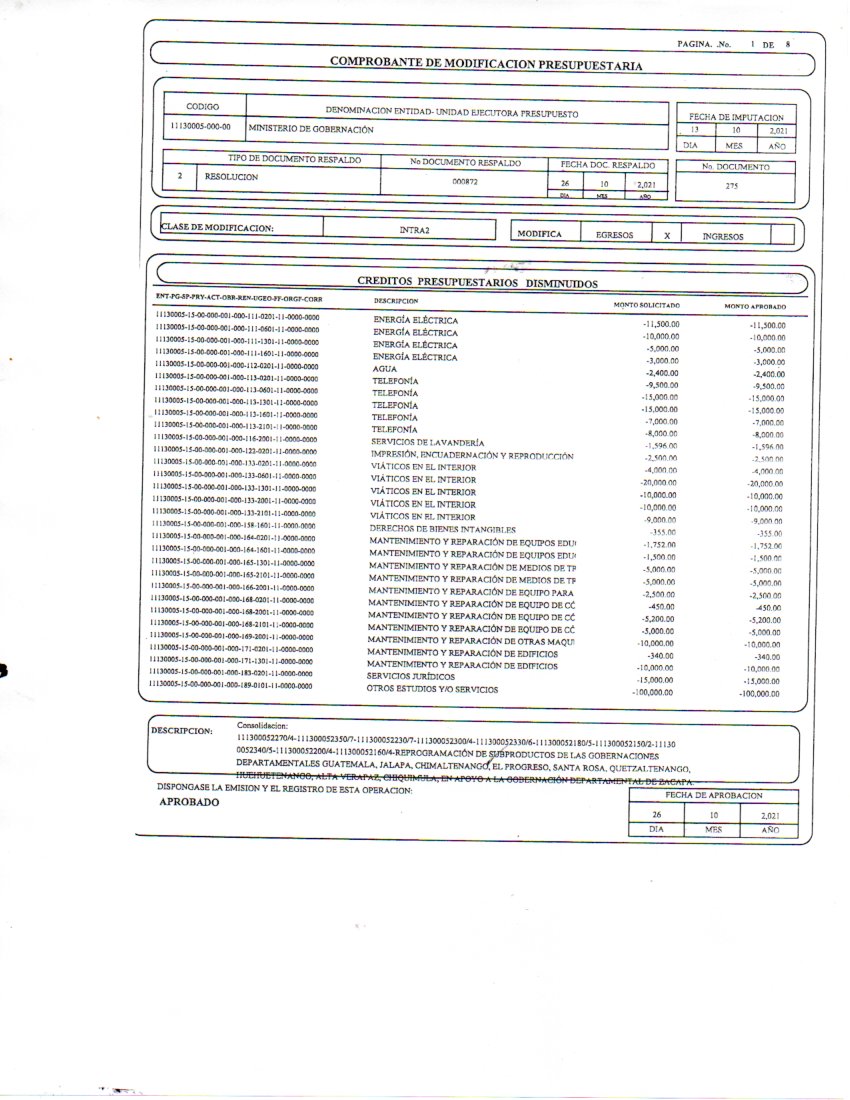 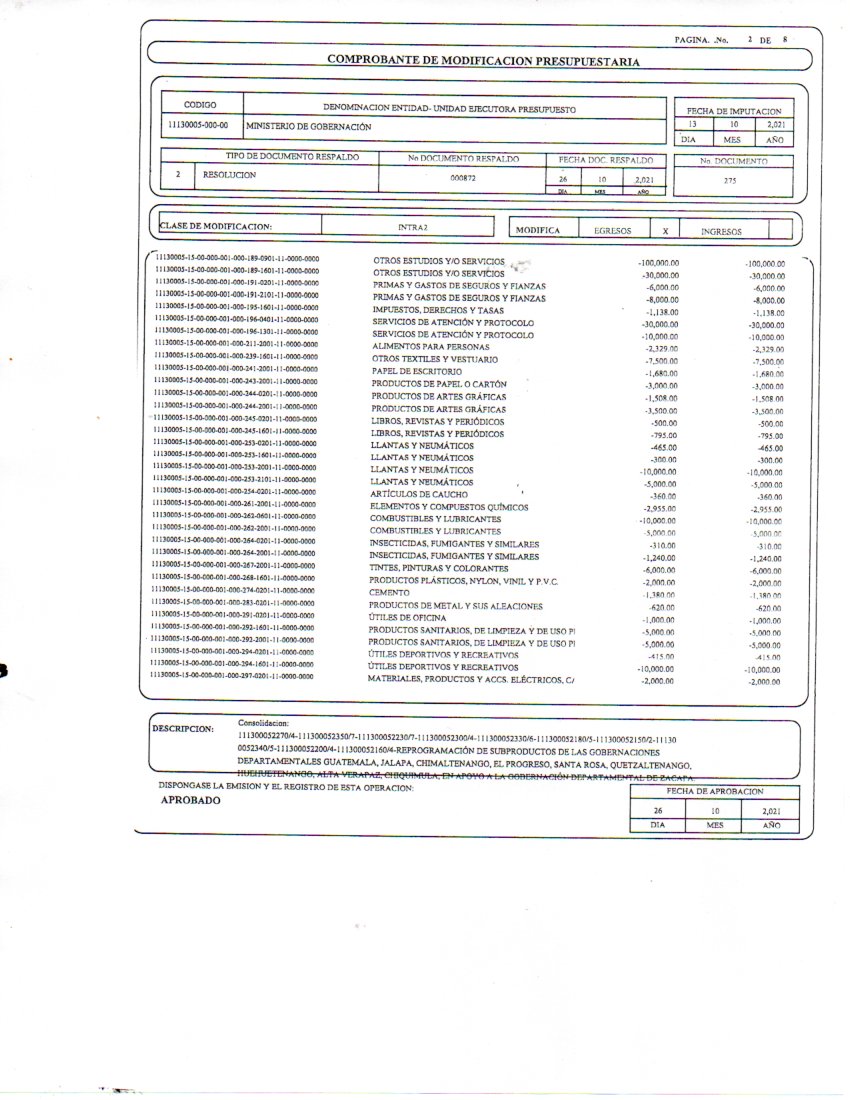 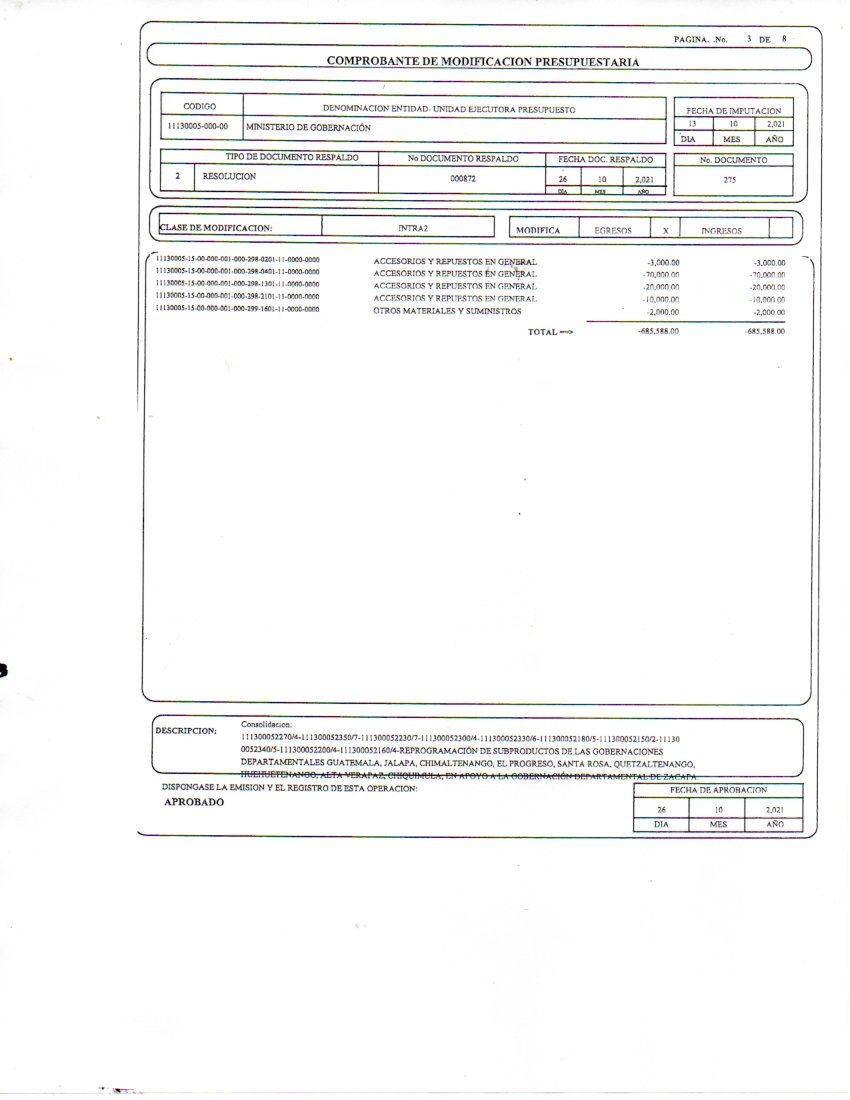 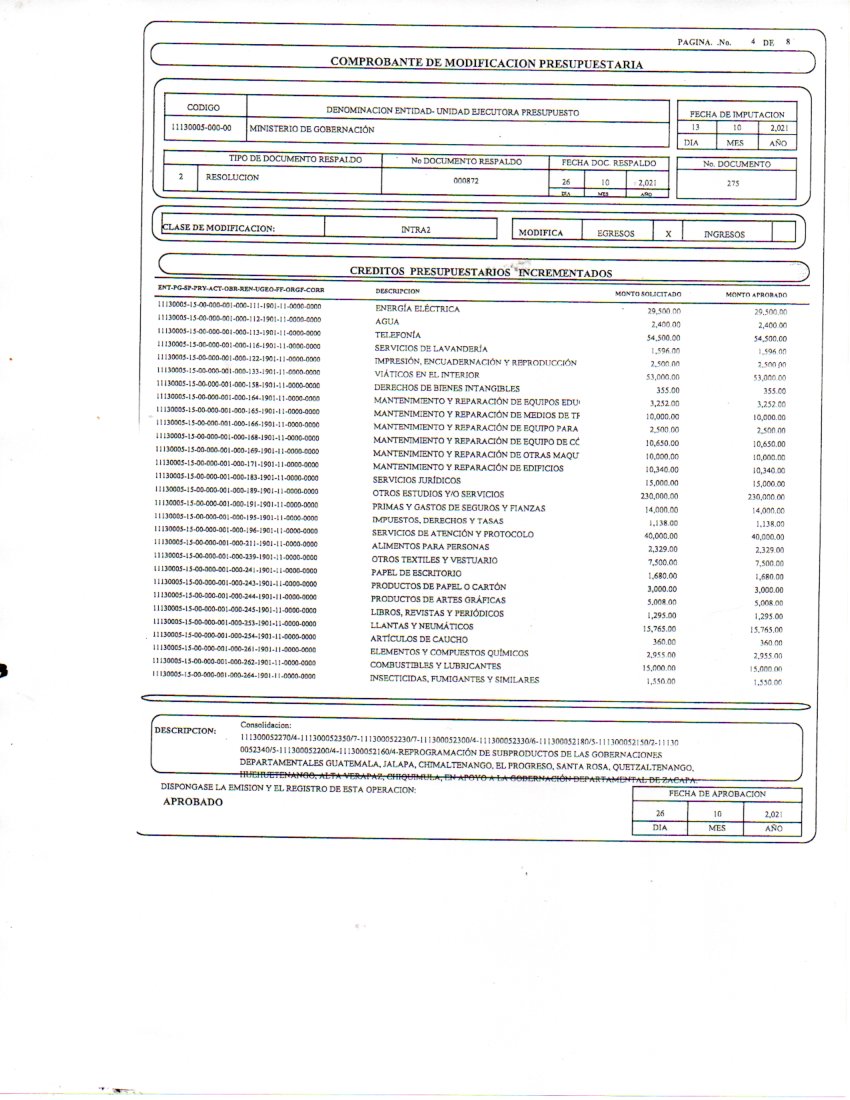 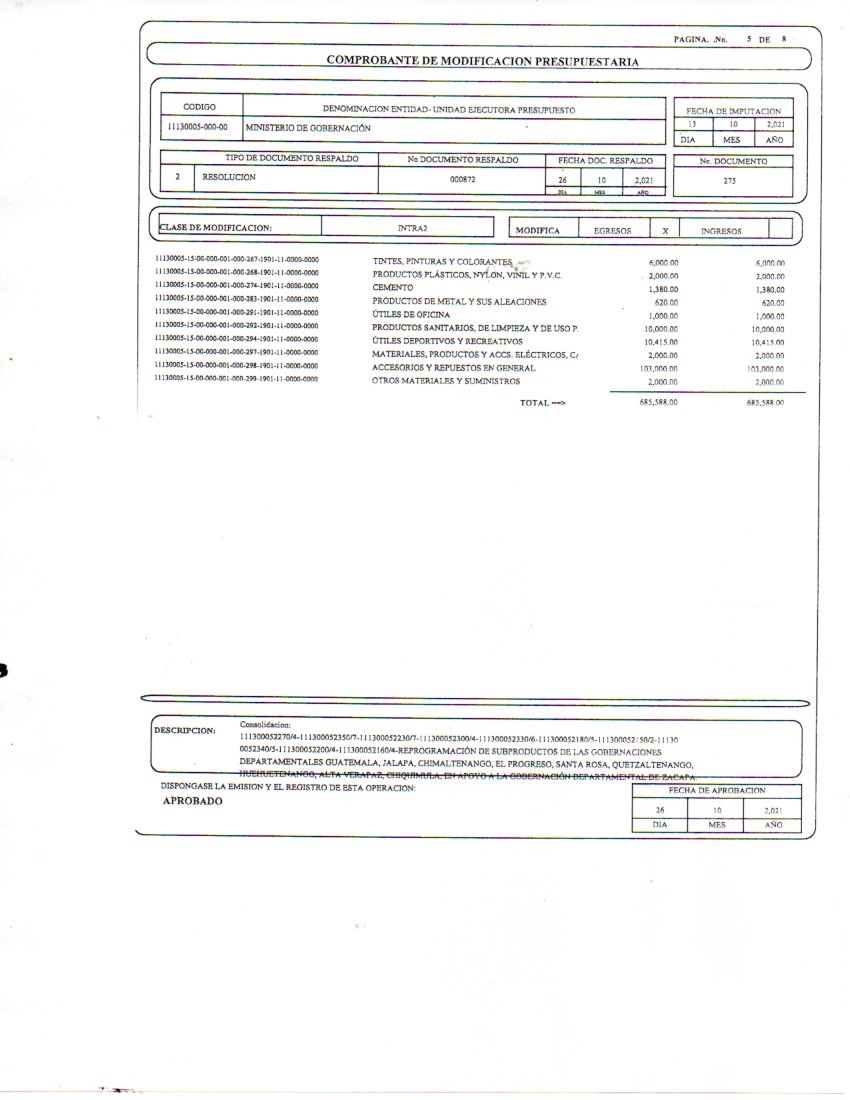 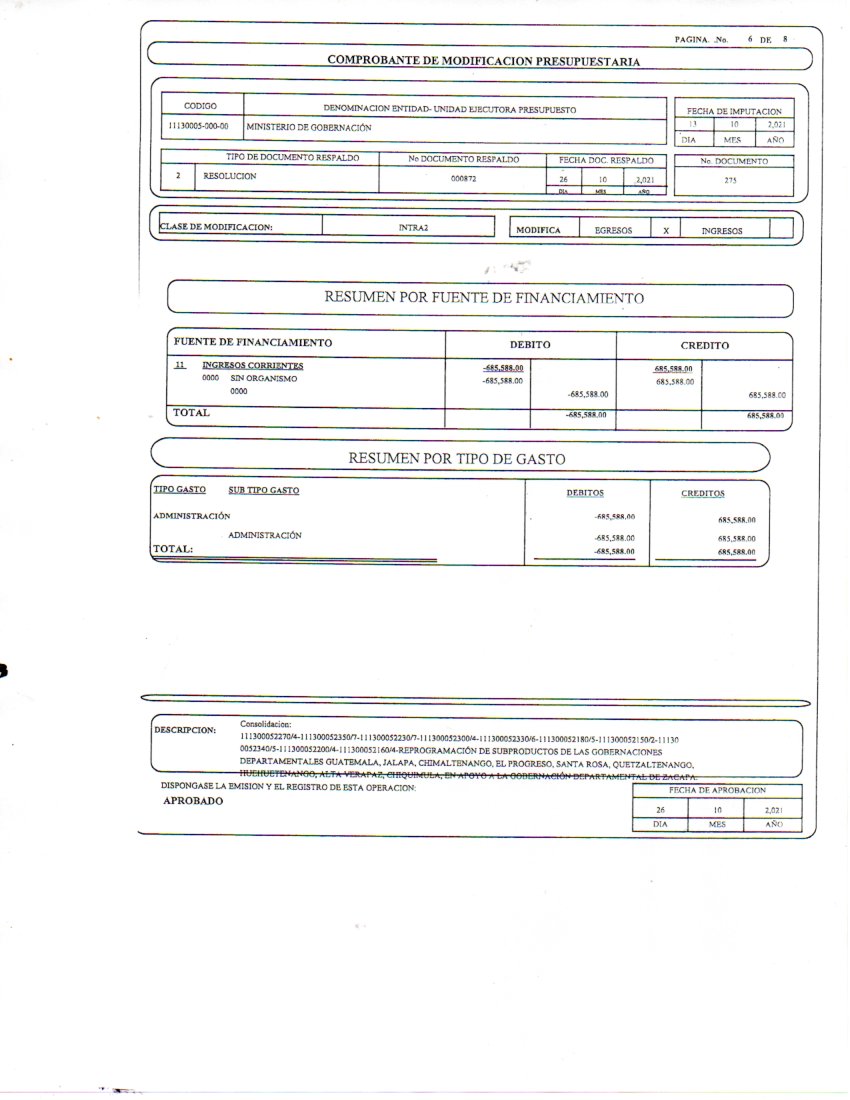 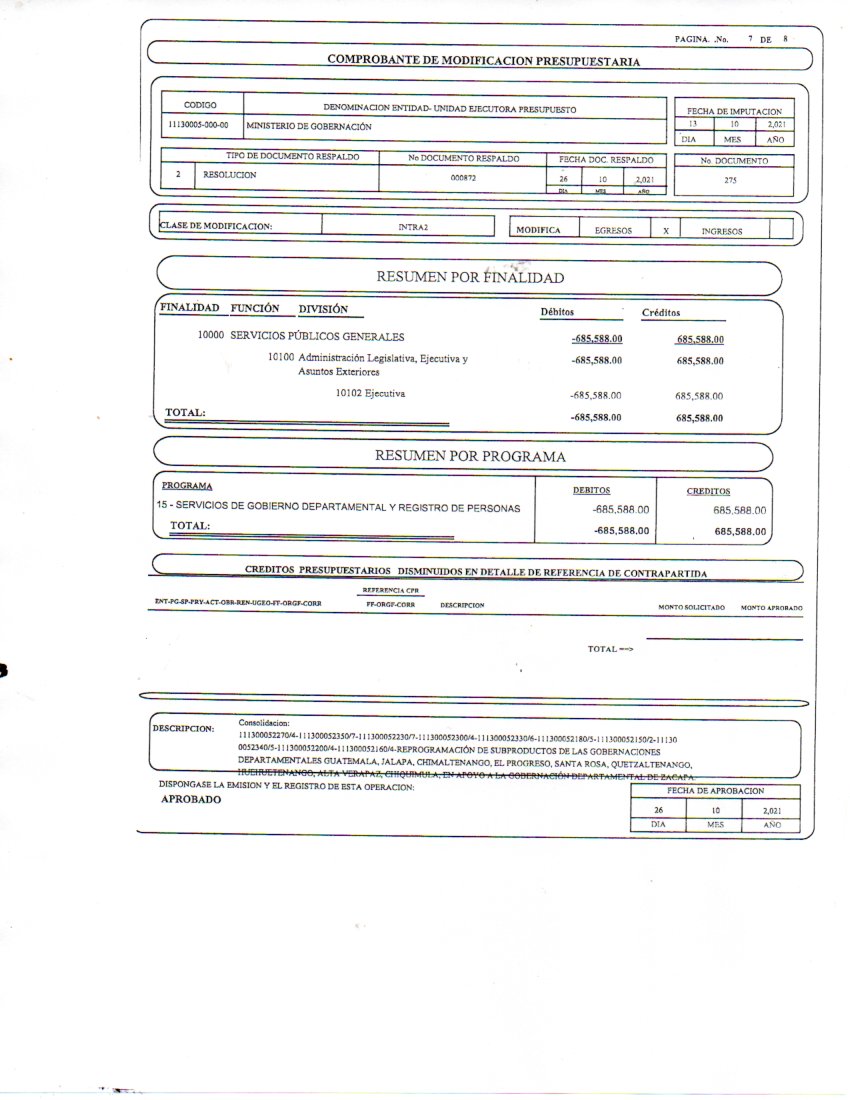 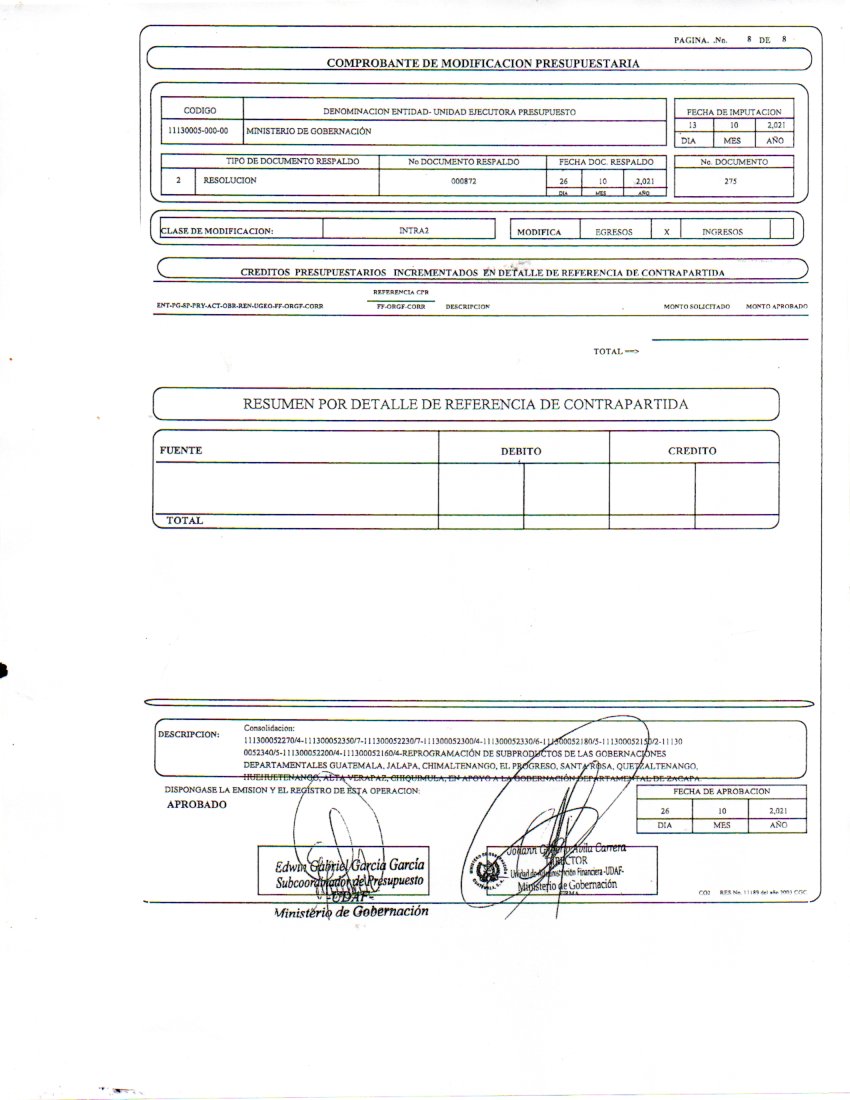 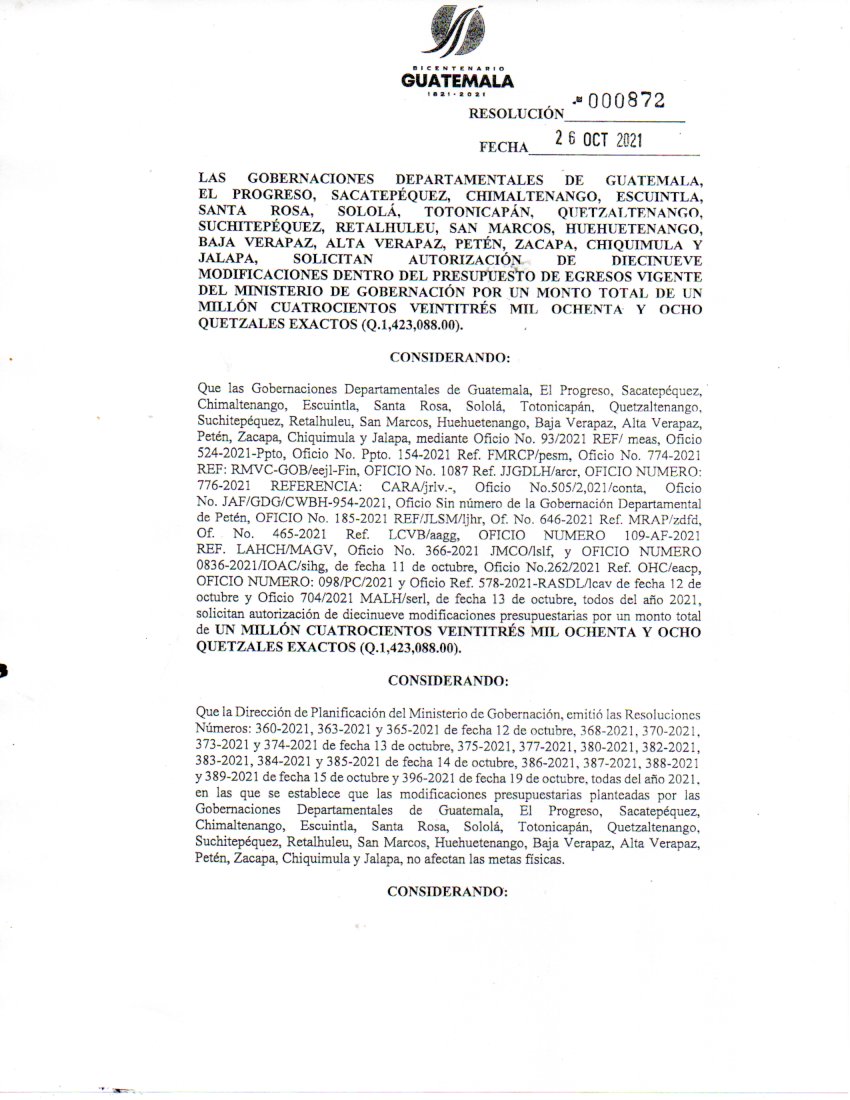 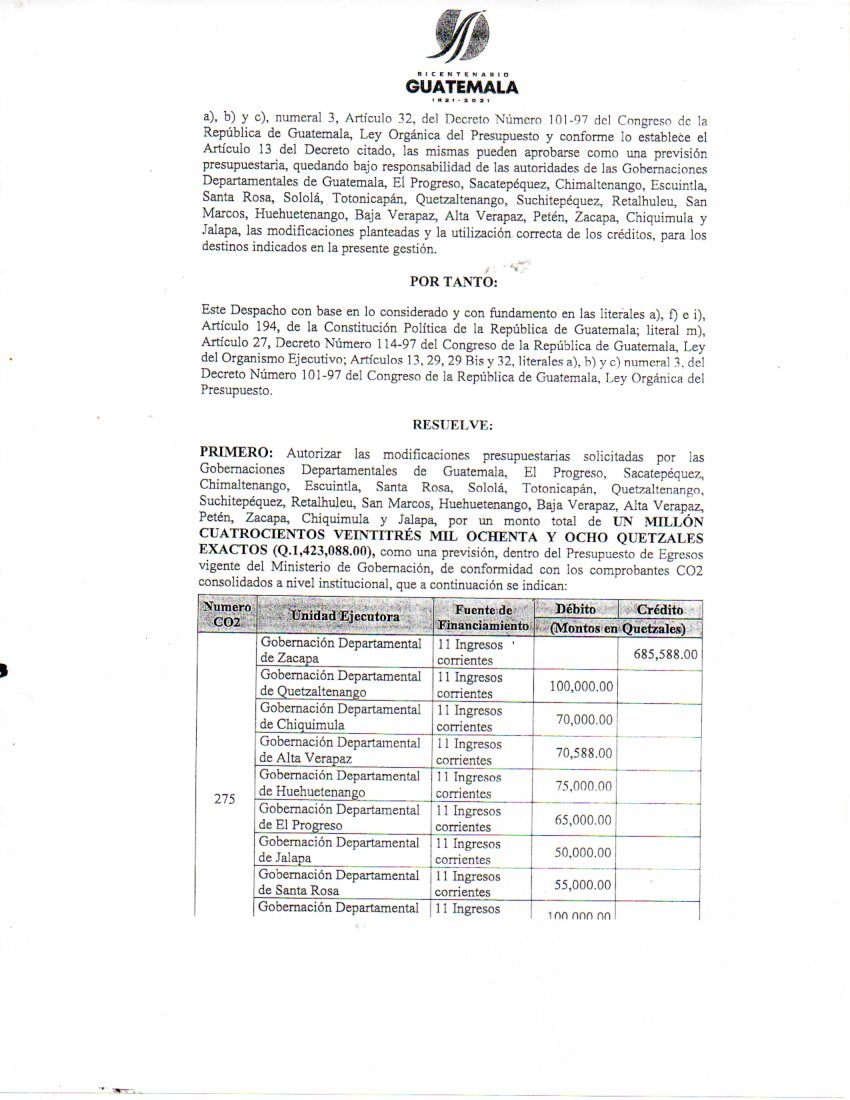 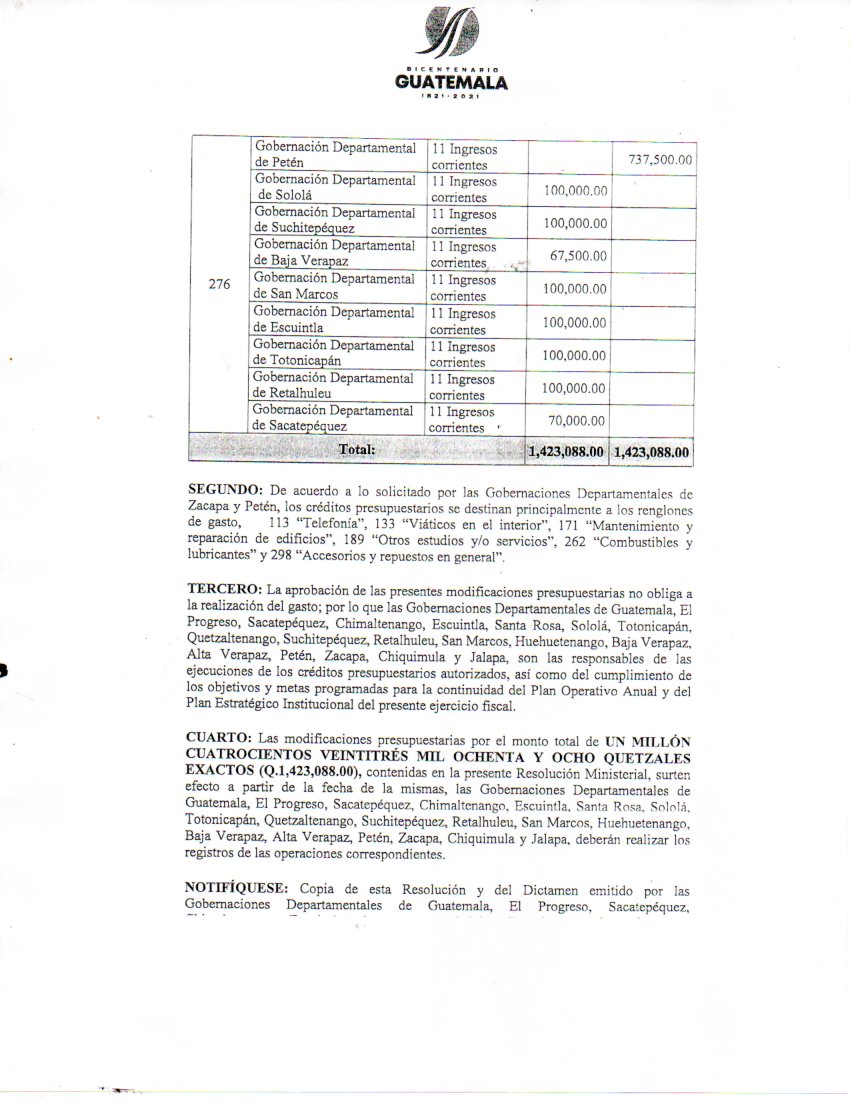 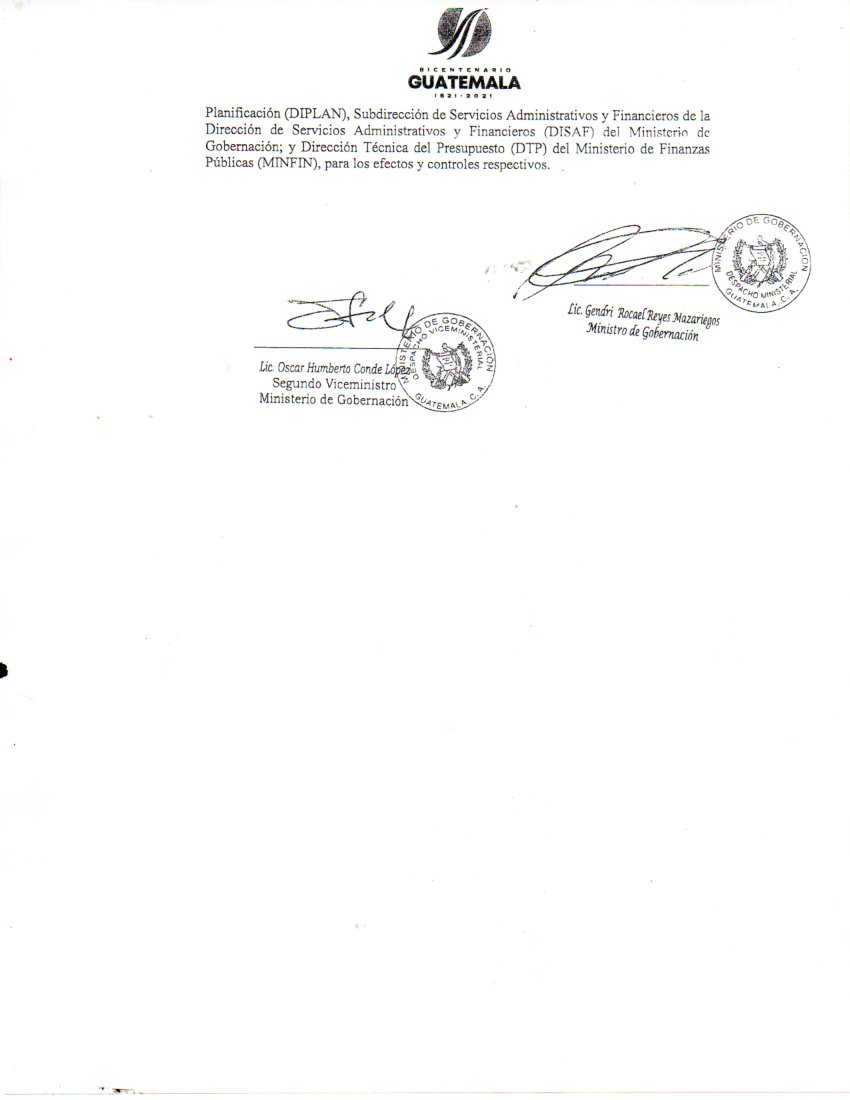 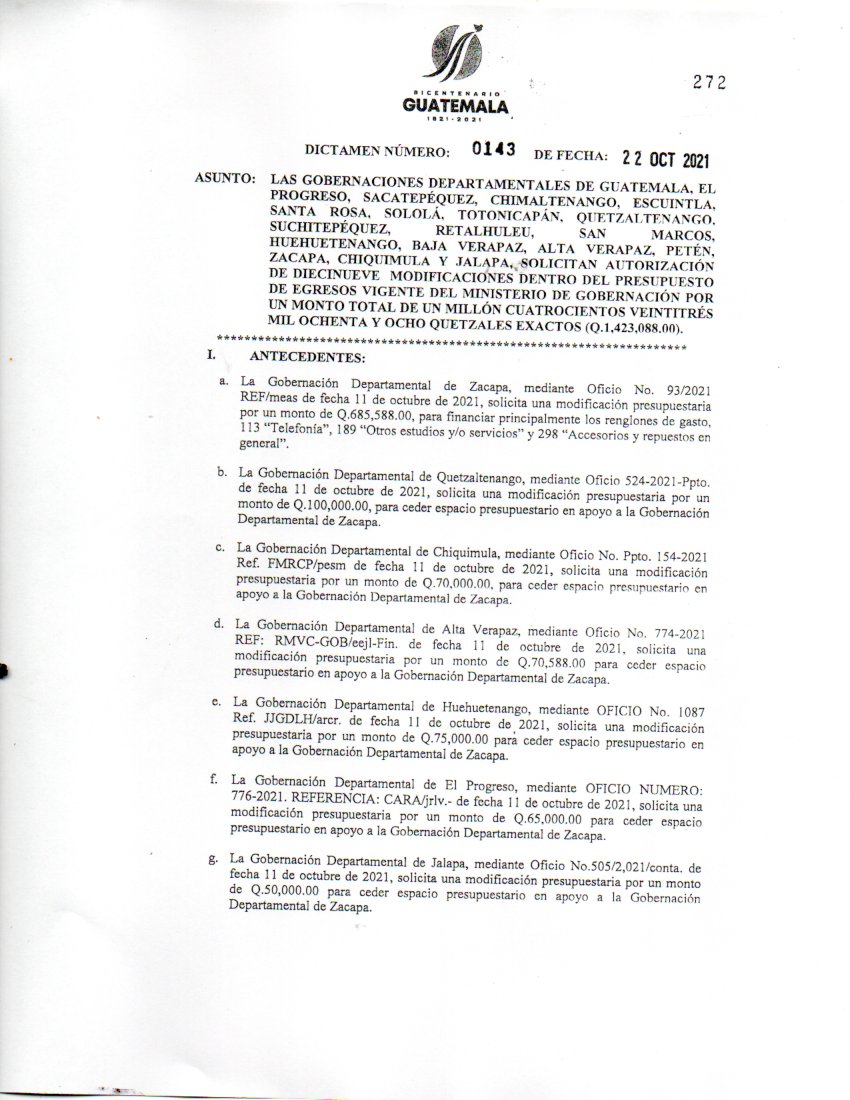 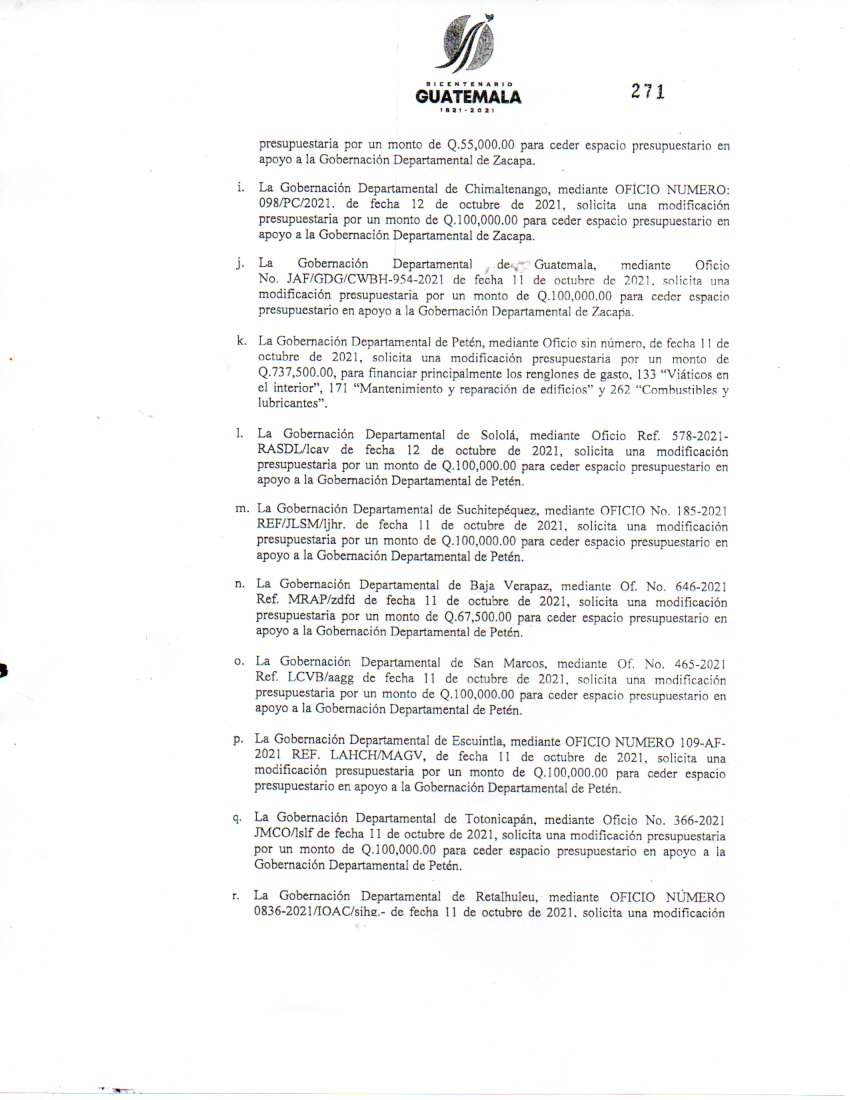 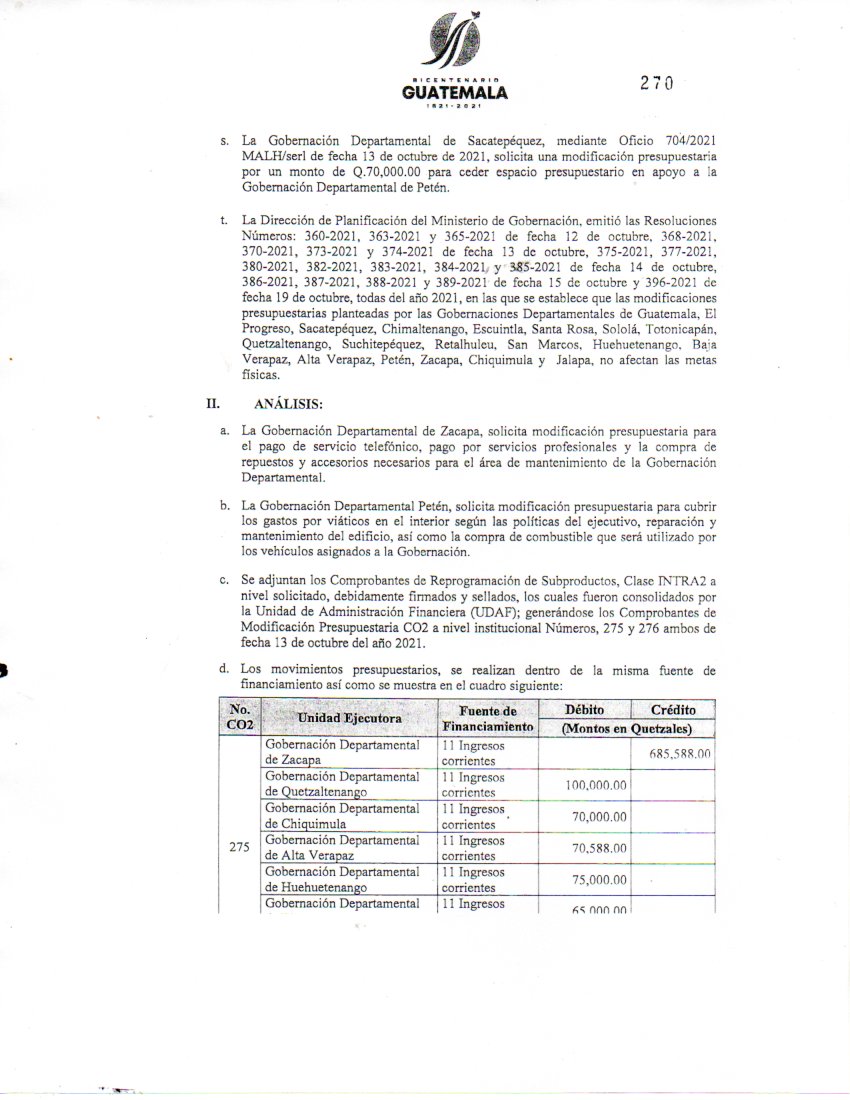 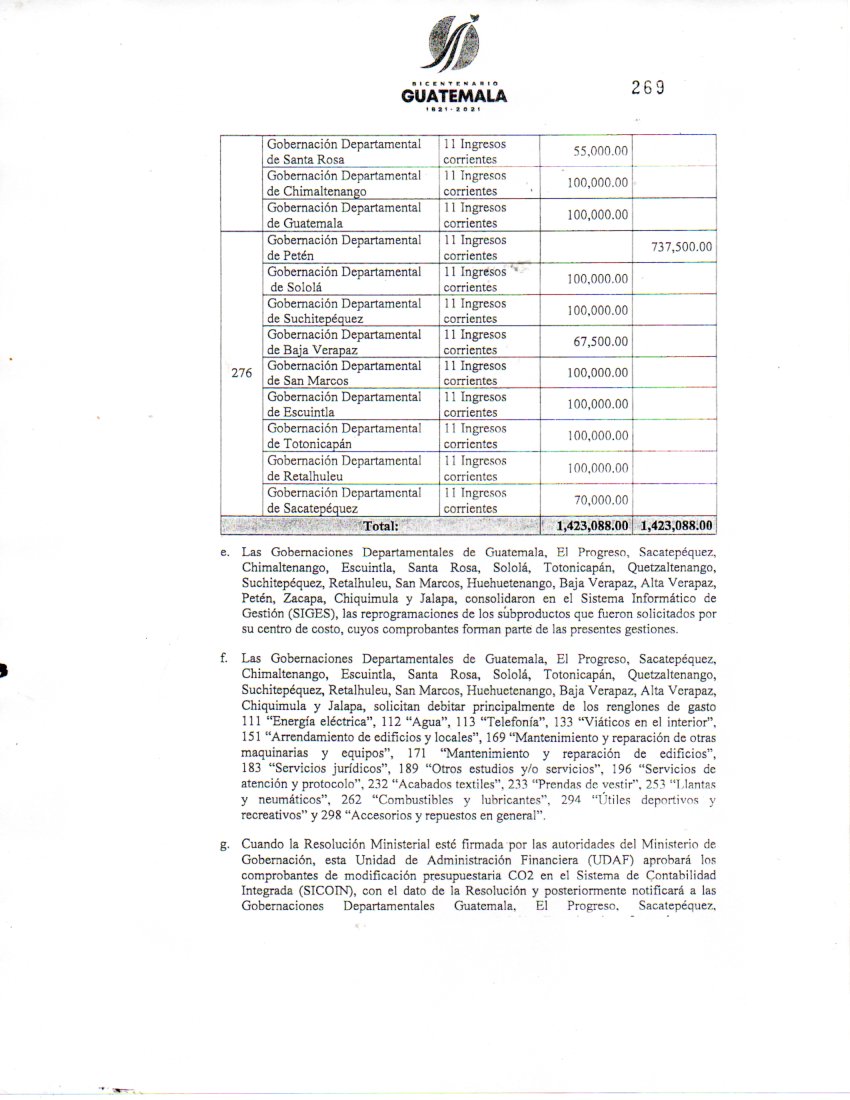 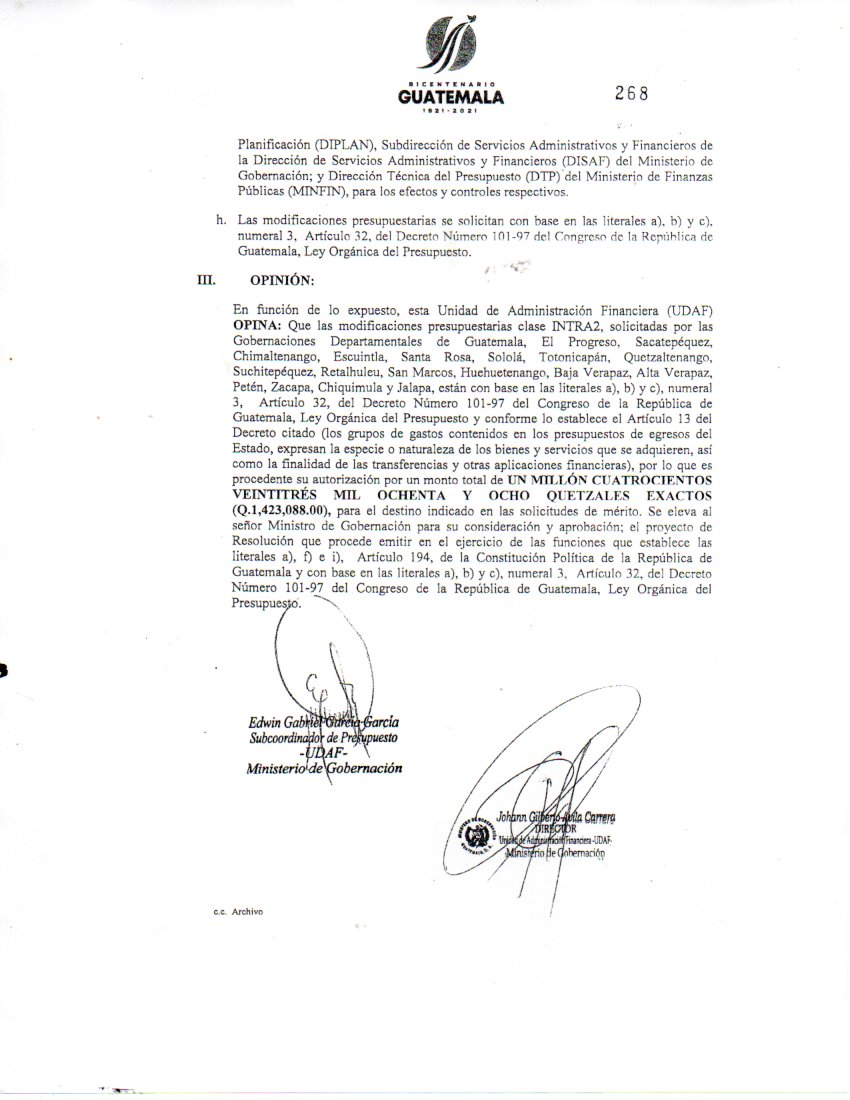 